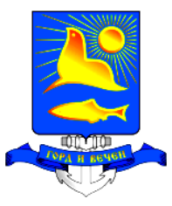 РЕШЕНИЕСОБРАНИЯ НЕВЕЛЬСКОГО ГОРОДСКОГО ОКРУГА№ 170 от « 01 »  декабря 2020г.             33 сессия 3 созыва г.Невельск, Сахалинская область В соответствии со ст.16, 35, 52 Федерального закона от 06.10.2003г. № 131-ФЗ (в ред. от 09.11.2020г.) «Об общих принципах организации местного самоуправления в Российской Федерации», Положением «О бюджетном процессе в муниципальном образовании «Невельский городской округ», утвержденное Решением Собрания Невельского городского округа от 03.10.2018г. № 522, Положением «О публичных слушаниях в муниципальном образовании «Невельский городской округ», утвержденное Решением Собрания Невельского городского округа от 28.05.2010г. № 9 (в ред. решения от 19.04.2012г. № 296), руководствуясь ст.34, 73 Устава муниципального образования «Невельский городской округ», Собрание Невельского городского округа РЕШИЛО:1.Принять проект местного бюджета Невельского городского округа на 2021 год и на плановый период 2022 и 2023 годов (прилагается).2.Опубликовать проект местного бюджета Невельского городского округа на 2021 год и на плановый период 2022 и 2023 годов в газете «Невельские новости» и разместить на официальном сайте администрации Невельского городского округа.3.Контроль за исполнением настоящего Решения возложить на постоянную депутатскую комиссию Собрания Невельского городского округа по бюджету, экономике и промышленности (А.И. Серебрюхов).Председатель Собрания Невельского городского округа                                                                                                И.И. Насыпайко О проекте   местного   бюджета Невельского городского округа на 2021 год и на плановый период 2022 и 2023 годов.